NOUS EMBAUCHONS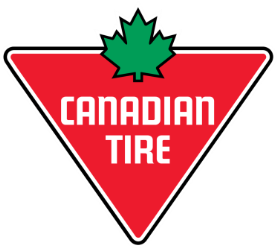 Notre Canadian Tire, situé au 1450 boul. le Corbusier à Laval, est actuellement à la recherche de caissiers(ères) et de commis de département.Description :  Postes temps partiels (15 à 25h semaine)Disponibilités de soir (17h à 21h – minimum de 2 soirs semaine de disponible)Disponibilités de jour (un atout)Les candidat(e)s doivent être disponibles les fins de semaineVous pouvez faire parvenir votre curriculum vitae au : cantirerh300@bellnet.ca avec vos disponibilités ou directement en magasin au service à la clientèle! 